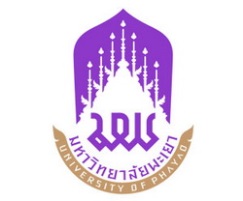         บันทึกข้อความหน่วยงาน  คณะรัฐศาสตร์และสังคมศาสตร์  มหาวิทยาลัยพะเยา   โทร. ที่  อว 7324.02/	                                   วันที่    1  สิงหาคม 25??เรื่อง   ขออนุมัติจ้างนิสิตช่วยงานในโครงการ/งาน............เรียน   คณบดีคณะรัฐศาสตร์และสังคมศาสตร์     		ตามที่คณะรัฐศาสตร์และสังคมศาสตร์ ได้อนุมัติโครงการ.................................... รหัสโครงากร .......... เป็นจำนวนเงิน  บาท(หนึ่งหมื่นบาทถ้วน) เพื่อดำเนิน.........................นั้น ข้าพเจ้า……… จึงขออนุมัติจ้างนิสิต จำนวน 4 คน ปฏิบัติงานในวันที่ 23 – 29 มิถุนายน 2558 ตั้งแต่เวลา 08.00 – 16.30 น. ในอัตราค่าตอบแทนวันละ 200 บาท และตั้งแต่เวลา 08.00 – 17.00 น.อัตตราค่าตอบแทนชั่วโมงละ 25 บาท จากกองทุน...................................... หมวด............................ ประจำปีงบประมาณ 25?? คณะรัฐศาสตร์และสังคมศาสตร์ รายชื่อดังต่อไปนี้		1.นายณรค์ศิกดิ์		แดงทองดี		2.นายนวมินทร์		สลีอ่อน		3.นายณัฐพล		ปะละใจ		4.นายกิตติศักดิ์		แก้วตา		จึงเรียนมาเพื่อโปรดพิจารณาอนุมัติ  จะขอบคุณยิ่ง                                                                        กกกกกกกกกกกกก                                                                        ผู้รับผิดชอบโครงการ